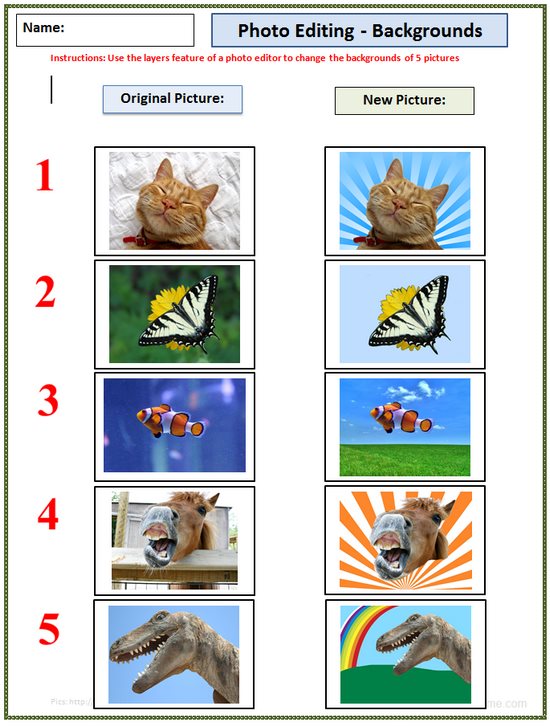 TECHNOLOGYTECHNOLOGYTECHNOLOGYOBJECTIVESACTIVITIESRESOURCESDigital Photo EditingStudents will remove backgrounds from various pictures and use the layers feature of the photo editor to add those pictures to a a different background. Students will also practice managing and renaming files.PRIOR KNOWLEDGE:Saving, copying and pasting imagesEditing imagesImage layeringACTIVITY: Create funny images by removing the background of images and placing them on new backgroundsLESSON STEPS:Download the background and foreground images by clicking on the link:https://oakdome.com/k5/file-downloads/funny-photo-layers-pics.phpOpen this image by double clicking on it, right click and select copy and then paste it in Paint or Paint 3D Remove the background by following these steps: (I would advise working in Paint 3D if you have it)Paint 3D (click on effects and then magic select and follow the steps)Paint (click select and free form selection and trace around the shape and then drag it out the background)Then you need to choose the new background from the folder of background images, copy and paste this image to Paint and drag your foreground image onto itSave your new image Then you need to open the Funny Photo Template and insert the old image in a box and your new creation in the box next to it- Paint/Paint 3D program on Windows-access to internet-space images-background image-Funny Photo Template